УКАЗПРЕЗИДЕНТА РОССИЙСКОЙ ФЕДЕРАЦИИОБ УТВЕРЖДЕНИИ ПОЛОЖЕНИЯО ПОРЯДКЕ ПРИНЯТИЯ ЛИЦАМИ, ЗАМЕЩАЮЩИМИ ОТДЕЛЬНЫЕГОСУДАРСТВЕННЫЕ ДОЛЖНОСТИ РОССИЙСКОЙ ФЕДЕРАЦИИ, ОТДЕЛЬНЫЕДОЛЖНОСТИ ФЕДЕРАЛЬНОЙ ГОСУДАРСТВЕННОЙ СЛУЖБЫ, ПОЧЕТНЫХИ СПЕЦИАЛЬНЫХ ЗВАНИЙ, НАГРАД И ИНЫХ ЗНАКОВ ОТЛИЧИЯИНОСТРАННЫХ ГОСУДАРСТВ, МЕЖДУНАРОДНЫХ ОРГАНИЗАЦИЙ,ПОЛИТИЧЕСКИХ ПАРТИЙ, ИНЫХ ОБЩЕСТВЕННЫХОБЪЕДИНЕНИЙ И ДРУГИХ ОРГАНИЗАЦИЙВ целях обеспечения реализации норм законодательства Российской Федерации, предусматривающих возможность принятия лицами, замещающими отдельные государственные должности Российской Федерации, отдельные должности федеральной государственной службы, почетных и специальных званий, наград и иных знаков отличия иностранных государств, международных организаций, политических партий, иных общественных объединений и других организаций, постановляю:1. Утвердить прилагаемое Положение о порядке принятия лицами, замещающими отдельные государственные должности Российской Федерации, отдельные должности федеральной государственной службы, почетных и специальных званий, наград и иных знаков отличия иностранных государств, международных организаций, политических партий, иных общественных объединений и других организаций.2. Установить, что:а) лицам, замещающим государственные должности Российской Федерации, назначение на которые и освобождение от которых осуществляются Президентом Российской Федерации, военнослужащим, сотрудникам таможенных органов Российской Федерации разрешается принимать научные и спортивные звания (награды) иностранных государств, международных организаций, общественных объединений и других организаций;б) порядок принятия с разрешения Президента Российской Федерации почетных и специальных званий, наград и иных знаков отличия (кроме научных и спортивных) иностранных государств членами Правительства Российской Федерации определяется Правительством Российской Федерации;в) порядок принятия почетных и специальных званий, наград и иных знаков отличия (кроме научных и спортивных) иностранных государств, международных организаций, политических партий, иных общественных объединений и других организаций чрезвычайными и полномочными послами Российской Федерации в иностранных государствах и постоянными представителями (представителями, постоянными наблюдателями) Российской Федерации при международных организациях (в иностранных государствах) определяется Министерством иностранных дел Российской Федерации.3. Правительству Российской Федерации, Администрации Президента Российской Федерации, Генеральной прокуратуре Российской Федерации, Следственному комитету Российской Федерации, федеральным органам исполнительной власти в 3-месячный срок утвердить порядок принятия почетных и специальных званий (кроме научных), наград иностранных государств, международных организаций, политических партий, иных общественных объединений, в том числе религиозных, и других организаций федеральными государственными служащими, на которых распространяются запреты, установленные пунктом 11 части 1 статьи 17 Федерального закона от 27 июля 2004 г. N 79-ФЗ "О государственной гражданской службе Российской Федерации".4. Рекомендовать Совету Федерации Федерального Собрания Российской Федерации, Государственной Думе Федерального Собрания Российской Федерации, Конституционному Суду Российской Федерации, Верховному Суду Российской Федерации, Счетной палате Российской Федерации, Центральной избирательной комиссии Российской Федерации, Судебному департаменту при Верховном Суде Российской Федерации, государственным органам субъектов Российской Федерации утвердить порядок принятия почетных и специальных званий (кроме научных), наград иностранных государств, международных организаций, политических партий, иных общественных объединений, в том числе религиозных, и других организаций лицами, на которых распространяются запреты, установленные пунктом 11 части 1 статьи 17 Федерального закона от 27 июля 2004 г. N 79-ФЗ "О государственной гражданской службе Российской Федерации".5. Признать утратившим силу подпункт 9 пункта 19 Положения о правоохранительной службе в органах по контролю за оборотом наркотических средств и психотропных веществ, утвержденного Указом Президента Российской Федерации от 5 июня 2003 г. N 613 "О правоохранительной службе в органах по контролю за оборотом наркотических средств и психотропных веществ" (Собрание законодательства Российской Федерации, 2003, N 23, ст. 2197).6. Настоящий Указ вступает в силу с 1 января 2016 г.ПрезидентРоссийской ФедерацииВ.ПУТИНМосква, Кремль10 октября 2015 годаN 506УтвержденоУказом ПрезидентаРоссийской Федерацииот 10 октября 2015 г. N 506ПОЛОЖЕНИЕО ПОРЯДКЕ ПРИНЯТИЯ ЛИЦАМИ, ЗАМЕЩАЮЩИМИ ОТДЕЛЬНЫЕГОСУДАРСТВЕННЫЕ ДОЛЖНОСТИ РОССИЙСКОЙ ФЕДЕРАЦИИ, ОТДЕЛЬНЫЕДОЛЖНОСТИ ФЕДЕРАЛЬНОЙ ГОСУДАРСТВЕННОЙ СЛУЖБЫ, ПОЧЕТНЫХИ СПЕЦИАЛЬНЫХ ЗВАНИЙ, НАГРАД И ИНЫХ ЗНАКОВ ОТЛИЧИЯИНОСТРАННЫХ ГОСУДАРСТВ, МЕЖДУНАРОДНЫХ ОРГАНИЗАЦИЙ,ПОЛИТИЧЕСКИХ ПАРТИЙ, ИНЫХ ОБЩЕСТВЕННЫХОБЪЕДИНЕНИЙ И ДРУГИХ ОРГАНИЗАЦИЙ1. Настоящим Положением устанавливается порядок принятия с разрешения Президента Российской Федерации лицами, замещающими отдельные государственные должности Российской Федерации, отдельные должности федеральной государственной службы, почетных и специальных званий, наград и иных знаков отличия (кроме научных и спортивных) иностранных государств, международных организаций, политических партий, иных общественных объединений и других организаций (далее также - звания, награды).2. Настоящее Положение не распространяется на членов Правительства Российской Федерации, судей федеральных судов, чрезвычайных и полномочных послов Российской Федерации в иностранных государствах и постоянных представителей (представителей, постоянных наблюдателей) Российской Федерации при международных организациях (в иностранных государствах).3. Разрешение Президента Российской Федерации обязаны получить:а) лица, замещающие государственные должности Российской Федерации, назначение на которые и освобождение от которых осуществляются Президентом Российской Федерации, - при получении ими почетных и специальных званий, наград и иных знаков отличия иностранных государств, международных организаций, политических партий, иных общественных объединений и других организаций;б) военнослужащие - при получении ими наград иностранных государств, международных и иностранных организаций;в) сотрудники таможенных органов Российской Федерации - при получении ими наград, почетных и специальных званий иностранных государств, международных и иностранных организаций.4. Должностное лицо из числа лиц, указанных в пункте 3 настоящего Положения (далее - должностное лицо), получившее звание, награду либо уведомленное иностранным государством, международной организацией, политической партией, иным общественным объединением или другой организацией о предстоящем их получении, в течение трех рабочих дней представляет руководителю соответствующего федерального государственного органа ходатайство о разрешении принять почетное или специальное звание, награду или иной знак отличия иностранного государства, международной организации, политической партии, иного общественного объединения или другой организации (далее - ходатайство), составленное по форме согласно приложению N 1.Руководитель федерального государственного органа в течение одного месяца направляет ходатайство Президенту Российской Федерации.5. Должностное лицо, отказавшееся от звания, награды, в течение трех рабочих дней представляет руководителю соответствующего федерального государственного органа уведомление об отказе в получении почетного или специального звания, награды или иного знака отличия иностранного государства, международной организации, политической партии, иного общественного объединения или другой организации (далее - уведомление), составленное по форме согласно приложению N 2.Руководитель федерального государственного органа в течение одного месяца направляет уведомление Президенту Российской Федерации.6. Лица, замещающие государственные должности Российской Федерации, назначение на которые и освобождение от которых осуществляются Президентом Российской Федерации, получившие звание, награду либо сообщение об их предстоящем получении или отказавшиеся от звания, награды, в течение трех рабочих дней представляют соответственно ходатайство либо уведомление Президенту Российской Федерации.7. Должностное лицо, получившее звание, награду до принятия Президентом Российской Федерации решения по результатам рассмотрения ходатайства, передает оригиналы документов к званию, награду и оригиналы документов к ней на ответственное хранение в кадровое подразделение соответствующего федерального государственного органа в течение трех рабочих дней со дня их получения.8. В случае если во время служебной командировки должностное лицо получило звание, награду или отказалось от них, срок представления ходатайства либо уведомления исчисляется со дня возвращения должностного лица из служебной командировки.9. В случае если должностное лицо по не зависящей от него причине не может представить ходатайство либо уведомление, передать оригиналы документов к званию, награду и оригиналы документов к ней в сроки, указанные в пунктах 4 - 7 настоящего Положения, такое должностное лицо обязано представить ходатайство либо уведомление, передать оригиналы документов к званию, награду и оригиналы документов к ней не позднее следующего рабочего дня после устранения такой причины.10. Обеспечение рассмотрения Президентом Российской Федерации ходатайств, информирование лица, представившего (направившего) ходатайство Президенту Российской Федерации, о решении, принятом Президентом Российской Федерации по результатам рассмотрения ходатайств, а также учет уведомлений осуществляются Управлением Президента Российской Федерации по государственным наградам в порядке, определяемом Руководителем Администрации Президента Российской Федерации.11. В случае удовлетворения Президентом Российской Федерации ходатайства должностного лица, указанного в пункте 7 настоящего Положения, кадровое подразделение соответствующего федерального государственного органа в течение 10 рабочих дней передает такому должностному лицу оригиналы документов к званию, награду и оригиналы документов к ней.12. В случае отказа Президента Российской Федерации в удовлетворении ходатайства должностного лица, указанного в пункте 7 настоящего Положения, кадровое подразделение соответствующего федерального государственного органа в течение 10 рабочих дней сообщает такому должностному лицу об этом и направляет оригиналы документов к званию, награду и оригиналы документов к ней в соответствующий орган иностранного государства, международную организацию, политическую партию, иное общественное объединение или другую организацию.Приложение N 1к Положению о порядке принятиялицами, замещающими отдельныегосударственные должностиРоссийской Федерации, отдельныедолжности федеральнойгосударственной службы,почетных и специальных званий,наград и иных знаков отличияиностранных государств,международных организаций,политических партий, иныхобщественных объединенийи других организаций                                            Президенту Российской Федерации                                            от ____________________________                                            _______________________________                                            (Ф.И.О., замещаемая должность)                                Ходатайство           о разрешении принять почетное или специальное звание,          награду или иной знак отличия иностранного государства,           международной организации, политической партии, иного             общественного объединения или другой организацииПрошу разрешить мне принять _______________________________________________                               (наименование почетного или специального                                                звания,___________________________________________________________________________                     награды или иного знака отличия)___________________________________________________________________________  (за какие заслуги присвоено и кем, за какие заслуги награжден(а) и кем)___________________________________________________________________________             (дата и место вручения документов к почетному или__________________________________________________________________________.           специальному званию, награды или иного знака отличия)Документы  к  почетному или специальному званию, награда и документы к ней,знак отличия и документы к нему (нужное подчеркнуть) _________________________________________________________________________________________________    (наименование почетного или специального звания, награды или иного                              знака отличия)___________________________________________________________________________       (наименование документов к почетному или специальному званию,___________________________________________________________________________                     награде или иному знаку отличия)сданы по акту приема-передачи N _____________ от "__" _____________ 20   г.в ________________________________________________________________________.                   (наименование кадрового подразделения)"__" _____________ 20__ г.      ______________   __________________________                                   (подпись)       (расшифровка подписи)Приложение N 2к Положению о порядке принятиялицами, замещающими отдельныегосударственные должностиРоссийской Федерации, отдельныедолжности федеральнойгосударственной службы,почетных и специальных званий,наград и иных знаков отличияиностранных государств,международных организаций,политических партий, иныхобщественных объединенийи других организаций                                            Президенту Российской Федерации                                            от ____________________________                                            _______________________________                                            (Ф.И.О., замещаемая должность)                                Уведомление         об отказе в получении почетного или специального звания,         награды или иного знака отличия иностранного государства,           международной организации, политической партии, иного             общественного объединения или другой организацииУведомляю о принятом мною решении отказаться от получения ____________________________________________________________________________________________    (наименование почетного или специального звания, награды или иного                              знака отличия)__________________________________________________________________________.  (за какие заслуги присвоено и кем, за какие заслуги награжден(а) и кем)"__" _____________ 20__ г.      ______________   __________________________                                  (подпись)        (расшифровка подписи)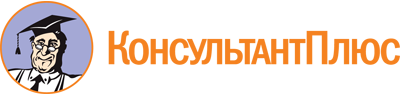 Указ Президента РФ от 10.10.2015 N 506
"Об утверждении Положения о порядке принятия лицами, замещающими отдельные государственные должности Российской Федерации, отдельные должности федеральной государственной службы, почетных и специальных званий, наград и иных знаков отличия иностранных государств, международных организаций, политических партий, иных общественных объединений и других организаций"Документ предоставлен КонсультантПлюс

www.consultant.ru

Дата сохранения: 14.03.2024
 10 октября 2015 годаN 506